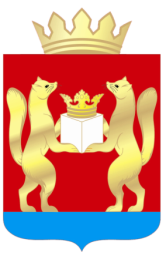 АДМИНИСТРАЦИЯ  ТАСЕЕВСКОГО  РАЙОНАП О С Т А Н О В Л Е Н И Е«О внесении изменений  в постановление  администрации Тасеевского района от  04.10.2013 № 963 «Об утверждении  Примерного положения  о новых системах оплаты труда работников муниципальных учреждений, учредителем которых  является  администрация Тасеевского района, по виду экономической деятельности «деятельность архивов»В соответствии со статьями 129, 130, 133 Трудового кодекса Российской Федерации, Решением Тасеевского районного Совета депутатов от 20.07.2011 № 11 «Об утверждении Положения о системах оплаты труда работников муниципальных бюджетных и казенных учреждений»,  руководствуясь статьями 28, 46, 48 Устава Тасеевского района Красноярского края, ПОСТАНОВЛЯЮ:1.Внести следующие изменения в постановление  администрации Тасеевского района от  04.10.2013 № 963 «Об утверждении  Примерного положения  о новых системах оплаты труда работников муниципальных учреждений, учредителем которых  является  администрация Тасеевского района, по виду экономической деятельности «деятельность архивов»:пункт 4.14. приложения к постановлению изложить в следующей редакции: «Персональные выплаты в целях обеспечения заработной платы работника учреждения на уровне размера минимальной заработной платы (минимального размера оплаты труда) производятся работникам учреждения, месячная заработная плата которых при полностью отработанной норме рабочего времени и выполненной норме труда (трудовых обязанностей) с учетом выплат компенсационного характера (за исключением выплат компенсационного характера, связанных с выполнением работы в условиях, отклоняющихся от нормальных, указанных в п. 3.4. настоящего Положения) и стимулирующего характера ниже размера минимальной заработной платы, установленного в Красноярском крае, в размере, определяемом как разница между размером минимальной заработной платы, установленным в Красноярском крае, и величиной заработной платы конкретного работника учреждения за соответствующий период времени.Работникам учреждения, месячная заработная плата которых по основному месту работы при не полностью отработанной норме рабочего времени ниже размера минимальной заработной платы, установленного в Красноярском крае, исчисленного пропорционально отработанному работником учреждения времени, указанные персональные выплаты производятся в размере, определяемом как разница между размером минимальной заработной платы, установленным в Красноярском крае, исчисленным пропорционально отработанному работником учреждения времени, и величиной заработной платы конкретного работника учреждения за соответствующий период времени».2. Опубликовать настоящее постановление на официальном сайте администрации Тасеевского района в сети Интернет.3. Контроль за выполнением настоящего  постановления  оставляю за собой.4. Постановление вступает в силу в день, следующий за днем его официального опубликования.Исполняющий полномочияГлавы Тасеевского района                                                             И.И. Северенчук30.03.2021с. Тасеево№ 156